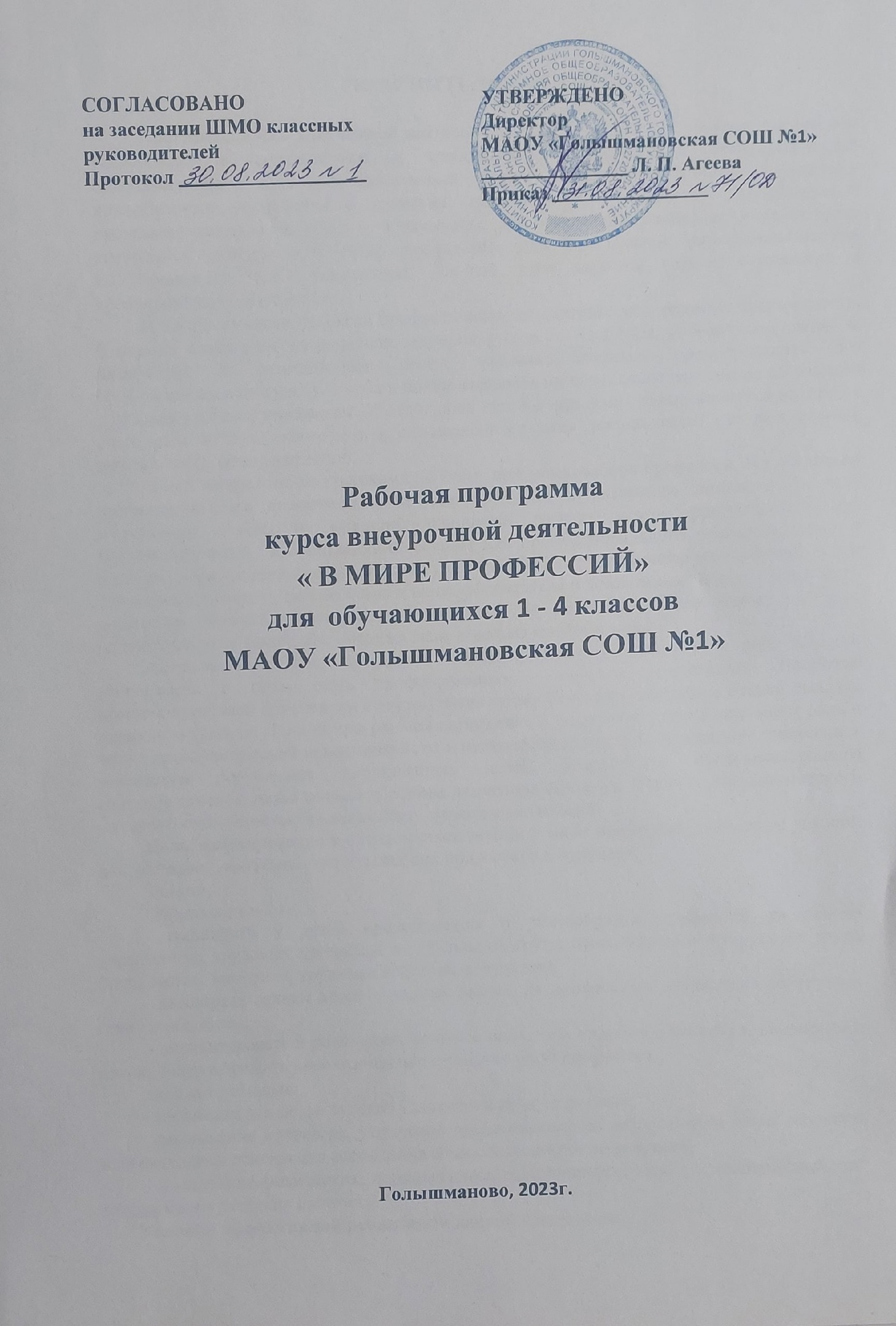 ПОЯСНИТЕЛЬНАЯ ЗАПИСКАПрограмма курса внеурочной деятельности для 1 - 4 классов «В мире профессий» разработана в соответствии с требованиями Федерального государственного образовательного стандарта начального общего образования, Концепции духовно-нравственного воспитания и развития, требованиями к основной образовательной программе начального общего образования, на основе программы авторского курса внеурочной деятельности «Мир профессий» для 1-4 классов (авторы-составители Е.В.Прилипская, Е.Ю.Сухаревская). Данный курс является первой ступенькой в профориентационной работе.В жизни каждого человека профессиональная деятельность занимает важное место. С первых шагов ребенка родители задумываются о его будущем, внимательно следят за интересами и склонностями своего ребенка, стараясь предопределить его профессиональную судьбу. Учеба в школе выявляет избирательное отношение школьника к разным учебным предметам. У отдельных детей очень рано обнаруживается интерес к некоторым из них, склонность к определенному виду деятельности: изобразительной, музыкальной, конструктивной.Перед младшими школьниками не стоит проблема выбора профессии. Но поскольку профессиональное самоопределение взаимосвязано с развитием личности на всех возрастных этапах, то младший школьный возраст можно рассматривать как подготовительный, закладывающий основы для профессионального самоопределения в будущем. Представления о профессиях у ребенка 7-10 лет ограничены его пока небогатым жизненным опытом – работа мамы и папы, воспитателя в детском саду и учителя в школе, профессии летчика, милиционера, разведчика, но об этих так или иначе знакомых профессиях дети знают, как правило, мало и весьма поверхностно.Актуальность. Мир профессий огромен. Найти свое место в нем, обрести уверенность в себе, стать профессионалом – процесс длительный. Проблема профессиональной ориентации с учётом личностных факторов становится в наши дни, как никогда актуальна. Данной программой определяется, что обучающиеся понимают роль и место психологической компетентности в построении правильно жизненной стратегии и успешного достижения поставленных целей. Успешность профессионального самоопределения тесно связана с общим развитием личности, показателем психического развития, способностью к самоанализу, уровнем мотивации. Цель: формирование у обучающихся знаний о мире профессий и создание условий для успешной профориентации младших подростков в будущем. Задачи: Образовательные: - расширять у детей представления о разнообразии профессий на основе характерных трудовых процессов и результатов труда, представлении о структуре труда (цель, мотив, материал, трудовые действия, результат); - расширять знания детей о родных людях, их профессиях, значимости их труда в семье и обществе; - активизировать в речи слова, родовые понятия и видовые обобщения, связанные с темой, учить выражать свое отношение к той или иной профессии. Воспитательные: - воспитывать в детях чувство уважения к труду взрослых; - расширение кругозора, уточнение представлений об окружающем мире, создание положительной основы для воспитания социально-личностных чувств; - воспитание физических, психологических, социальных качеств, необходимых для полноценного развития личности.Условия эффективной реализации данной программы:  изменятся методологические основания построения педагогического процесса в начальной школе; педагогическое сопровождение процессов формирования основ целостного образа человеческой деятельности в начальной школе;  создание пропедевтическая профориентационной  педагогической системы начальной школы;использование в работе исследовательских проектных видов деятельности;использование потенциалов микросоциума (семьи) в построении единого интегрального образовательного пространства ребёнка;сопровождение технологиями оценивания качества проектной деятельности в начальной школе.Особенностью данной программы является:-  формирование на ранних стадиях социальной сферы интересов личности ребёнка;- ознакомление младших школьников с профессиями взрослых, в том числе родителей,  - обеспечение пропедевтики профориентационной подготовки. В основе курса лежит идея раннего знакомства с различными сферами человеческой деятельности через организацию учебно-исследовательской деятельности обучающихся.  При определении этих сфер использовалась типология, предложенная доктором психологических наук Е.А.Климовым. Данная типология позволяет все многообразие человеческих профессий соотнести с основными видами деятельности в зависимости от объекта, на который она направлена: «человек - человек», «человек - техника», «человек – художественный образ», «человек - природа».Межпредметная интеграция способствует: формированию целостного представления о различных сферах человеческой деятельности; развитию знаний, умений и навыков, необходимых для создания этой целостности в смысловых новообразованиях у младших школьников; освоению элементарных знаний о профессиях людей; в-четвёртых, включению обучающихся в исследовательскую деятельность.Профориентационное  воспитание в начальной школе – это создание  среды, которая будет способствовать воспитанию у ребёнка личностных качеств, определяющих способность делать осознанный выбор в ситуациях самоопределения. Однако профессиональное самоопределение – это не просто выбор профессии, а своеобразный творческий процесс развития личности, начинающийся с раннего возраста.Каждое занятие имеет тематическое наполнение, связанное с рассмотрением определённой профессии. Обучающиеся имеют возможность расширить свой кругозор, представление о мире профессий, а также исследовать свои способности применительно к рассматриваемой профессии.Занятия проводятся в активной форме: игры, дискуссии, конкурсы, экскурсии, конференции, элементы тренинга, викторины с элементами творчества и самостоятельного поиска знаний. Важна смена различных видов деятельности на протяжении всего занятия. Это способствует формированию учебно-познавательных мотивов, потребности в творческой деятельности, развитию кругозора у учащихся.  Это рисунок, аппликация, сообщение, а также сочинение рассказов, стихов, сценариев, проигрывание сценок, спектаклей, миниатюр, выпуск тематических газет, плакатов, выставка работ ИЗО и трудовой деятельности.На реализацию  рабочей программы курса «В мире профессий» в 1-м классе отводится 33  часа   1 классе (1 раз в неделю), во 2-4 классах – по 34 часа в год (1 раз в неделю). Общий объём составляет 135 часов.СОДЕРЖАНИЕ КУРСА ВНЕУРОЧНОЙ ДЕЯТЕЛЬНОСТИ1 классРаздел 1. Профессии, связанные с природой (10 ч.) Введение в тему. Путешествие в мир профессий сельского хозяйства. У бабушки в деревне. Ловись рыбка. Труженики леса. Хлеб – всему голова. Профессия овощевод. Знакомьтесь с агронома. Профессия цветовод. Все работы хороши, выбирай на вкус. Раздел 2. Профессии наших мам (8 ч.)Экскурсия по магазину. Кто работает в библиотеке? Весёлая портняжка. Расти здоровым. Я в учителя пойду. Кухонный переполох. Причёски такие разные. Профессии наших мам. Кем быть? Раздел 3. Профессии наших пап (8 ч.)Строим вместе дом. У кого мастерок, у кого молоток. Весёлый мастерок. Профессия водитель. Осторожно огонь. Я б в спасатели пошёл пусть меня научат. Профессия шахтёр. Все профессии нужны, все профессии важны. Раздел 4. Профессии, связанные с путешествиями (7 ч.)Куда уходят поезда. Высоко в облаках. Космическое путешествие. Морское путешествие. На арене цирка. Профессии наших родителей. Кем быть? Каким быть? 2 классРаздел 1. Мир профессий (3 ч.)Многообразие мира профессий. Исследование «Многообразие рабочих профессий». Раздел 2. Профессии, связанные с природой (5 ч.) Садовник, дворник. Мастер-цветовод. Знакомьтесь с агрономом. Профессия флорист. Профессия овощевод. Раздел 3. Профессии, которые нас охраняют (10 ч.)Охранник. Полицейский. Пожарный. Военный. Профессия «Следователь». Следствие ведут второклассники! Разведчик. Летчик. Водолаз.Раздел 4. Профессии, которые нас лечат (8 ч.)Врач скорой помощи. Детский врач – педиатр. Зубной врач. Кто лечит наши глаза. ЛОР- 3 волшебные буквы. Врач хирург.                                                                                                      Раздел 5. Профессии в школе (8 ч.)Профессия – учитель. Профессия – воспитатель. Как помогает логопед. Профессия – библиотекарь. Школьная столовая. Почему в кабинете так чисто? Школьный доктор. Создание странички портфолио – «Труд в почете любой». 3 классРаздел 1. Представление о труде взрослых (7 ч.) Представление о труде взрослых. Вот у Коли, например, мама – милиционер. «Мама – лётчик? Что ж такого?» Имеет ли значение пол человека для выбора и обретения профессии. Оформление странички портфолио «Профессия мамы и папы». Раздел 2. Кем работают мои родные? (9 ч.)Кем работают мои родные? Кем работают(ли) бабушки и дедушки? Сочинение «Трудовая гордость моей семьи». Исследование трудовой истории моей семьи. Оформление страницы портфолио. Семейные династии. Оформление фото-картиночной странички портфолио по теме: «Семейные династии». Раздел 3. Эволюция профессий (7 ч.)Эволюция профессий – как меняются условия труда и трудовые обязанности в век прогресса. Как рождаются новые профессии. Исчезают ли профессии? Как приобрести профессию? «Я бы в летчики пошел – пусть меня научат…»Раздел 4. Сложности выбора профессии (11 ч.)Сложности выбора профессии. Книгу переворошив, намотай себе на ус - все работы хороши, выбирай на вкус! В.Маяковский «Кем быть?». Сочинение-эссе «Какой профессией я смог(ла) бы овладеть?». Подготовка презентации «Все профессии важны – все профессии нужны!4 классРаздел 1. В гостях у своего «Я» (9 ч.) В гостях у своего «Я». Мое «Я» в гостях у других «Я». Великая радость – работа. «Быть нужным людям…». Сочинение-рассуждение «Самая нужная профессия». Характер и выбор профессии.Раздел 2. Правила выбора профессии (12 ч.)Правила выбора профессии. Творческий проект «Моя будущая профессия». Представление о себе и проблема выбора профессии. «Секреты» выбора профессии («хочу», «могу», «надо»). Как готовить себя к будущей профессии. Оформление странички портфолио «Кем быть?», «Каким быть?». Сочинение «… - это призвание!». Раздел 3. Профессии без которых не обойтись (9 ч.)Профессии, без которых не обойтись. Исследование «Необычная творческая профессия». Исследование «Мои земляки в мире творческих профессий». Раздел 4. Мир профессий (4 ч.)Проект «Я и мир профессий». Защита «Профессионального портфолио». Итоговая конференция «Мир профессий». ПЛАНИРУЕМЫЕ РЕЗУЛЬТАТЫ ОСВОЕНИЯ УЧЕБНОГО КУРСА ВНЕУРОЧНОЙ ДЕЯТЕЛЬНОСТИВ ходе освоения курса внеурочной деятельности достигаются следующие личностные, метапредметные и предметные результаты.Данная программа позволяет добиваться следующих результатов: Личностные результаты:У ученика будут сформированы:- положительное отношение к процессу учения, к приобретению знаний и умений, стремление преодолевать возникающие затруднения;- осознание себя как индивидуальности и одновременно как члена общества с ориентацией на проявление доброго отношения к людям, уважения к их труду, на участие в совместных делах, на помощь людям, в том числе сверстникам;- умение выделять нравственный аспект поведения, соотносить поступки и события с принятыми в обществе морально-этическими принципами;- стремление к саморазвитию, желание открывать новое знание, новые способы действия, готовность преодолевать учебные затруднения и адекватно оценивать свои успехи и неудачи, умение сотрудничать;- стремление к соблюдению морально-этических норм общения с людьми другой национальности, с нарушениями здоровья. Метапредметные результаты:Регулятивные:Ученик научится:- организовывать свою деятельность, готовить рабочее место для выполнения разных видов работ;- принимать (ставить) учебно-познавательную задачу и сохранять её до конца учебных действий;- планировать (в сотрудничестве с учителем, с одноклассниками или самостоятельно) свои действия в соответствии с решаемыми учебно-познавательными, учебно-практическими, экспериментальными задачами;- действовать согласно составленному плану, а также по инструкциям учителя;- контролировать выполнение действий, вносить необходимые коррективы (свои и учителя);- оценивать результаты решения поставленных задач, находить ошибки и способы их устранения.Ученик получит возможность научиться:- оценивать своё знание и незнание, умение и неумение, продвижение в овладении тем или иным знанием и умением по изучаемой теме;- ставить учебно-познавательные задачи перед выполнением разных заданий;- проявлять инициативу в постановке новых задач, предлагать собственные способы решения;- адекватно оценивать результаты учебной деятельности, осознавать причины неуспеха и обдумывать план восполнения пробелов в знаниях и умениях.Познавательные:Ученик научится:- осознавать учебно-познавательную, учебно-практическую, экспериментальную задачи;- осуществлять поиск информации, необходимой для решения учебных задач, собственных наблюдений объектов природы и культуры, личного опыта общения с людьми;- понимать информацию, представленную в вербальной форме, изобразительной, схематической, модельной и др., определять основную и второстепенную информацию;- применять для решения задач (под руководством учителя) логические действия анализа, сравнения, обобщения, классификации, установления причинно-следственных связей, построения рассуждений и выводов;- наблюдать и сопоставлять, выявлять взаимосвязи и зависимости, отражать полученную при наблюдении информацию в виде рисунка, схемы, таблицы;- использовать готовые модели для изучения строения природных объектов и объяснения природных явлений;- осуществлять кодирование и декодирование информации в знаково-символической форме.Ученик получит возможность научиться:- сопоставлять информацию из разных источников, осуществлять выбор дополнительных источников информации для решения исследовательских задач, включая Интернет;- обобщать и систематизировать информацию, переводить её из одной формы в другую (принятую в словесной форме, переводить в изобразительную, схематическую, табличную);- дополнять готовые информационные объекты (тексты, таблицы, схемы, диаграммы), создавать собственные;- осуществлять исследовательскую деятельность, участвовать в проектах, выполняемых в рамках урока или внеурочных занятиях.Коммуникативные:Ученик научится:- осознанно и произвольно строить речевое высказывание в устной и письменной форме;- аргументировано отвечать на вопросы, обосновывать свою точку зрения, строить понятные для партнёра высказывания, задавать вопросы, адекватно использовать речевые средства для решения задач общения;- вступать в учебное сотрудничество с учителем и одноклассниками, осуществлять совместную деятельность в малых и больших группах, осваивая различные способы взаимной помощи партнёрам по общению;- допускать возможность существования у людей различных точек зрения, проявлять терпимость по отношению к высказываниям других, проявлять доброжелательное отношение к партнёрам;Ученик получит возможность научиться:- оперировать в речи предметным языком – правильно (адекватно) использовать понятия, полно и точно излагать свои мысли, строить монологическую речь, вести диалог;- планировать, сотрудничая с взрослыми (учитель, родитель) и сверстниками, общие дела, распределять функции участников и определять способы их взаимодействия;- проявлять инициативу в поиске и сборе информации для выполнения коллективной работы, желая помочь взрослым и сверстникам;- уважать позицию партнёра, предотвращать конфликтную ситуацию при сотрудничестве, стараясь найти варианты её разрешения ради общего дела.- участвовать в проектной деятельности, создавать творческие работы на заданную тему (рисунки, аппликации, модели, небольшие сообщения, презентации).Предметные результаты:   1 класс- отношение к процессу учения, к приобретению знаний и умений, стремление преодолевать возникающие затруднения;- основные сферы профессиональной деятельности человека; основные понятия, признаки профессий, их значение в окружающем обществе;- предприятия и учреждения населенного пункта, района;- оперировать основными понятиями и категориями, основными приемами выполнения учебных проектов;-рассказывать о профессии и обосновывать ее значение в жизни общества;-переносить теоретические сведения о сферах человеческой деятельности на конкретные жизненные ситуации;- выделять нравственный аспект поведения, соотносить поступки и события с принятыми в обществе морально-этическими принципами. 2 класс - осознание себя как индивидуальности и одновременно как члена общества с ориентацией на проявление доброго отношения к людям, уважения к их труду, на участие в совместных делах, на помощь людям, в том числе сверстникам;- стремление к саморазвитию, желание открывать новое знание, новые способы действия; - преодолевать учебные затруднения и адекватно оценивать свои успехи и неудачи, умение сотрудничать;- стремление к соблюдению морально-этических норм общения с людьми;- оценивать своё знание и незнание, умение и неумение, продвижение в овладении тем или иным знанием и умением по изучаемой теме; - ставить учебно-познавательные задачи перед выполнением разных заданий;- проявлять инициативу в постановке новых задач, предлагать собственные способы решения;- адекватно оценивать результаты учебной деятельности, осознавать причины неуспеха и обдумывать план восполнения пробелов в знаниях и умениях.    3 класс- стремление к саморазвитию, желание открывать новое знание, новые способы действия;- преодолевать учебные затруднения и адекватно оценивать свои успехи и неудачи, умение сотрудничать;- стремление к соблюдению морально-этических норм общения с людьми;- оценивать своё знание и незнание, умение и неумение, продвижение в овладении тем или иным знанием и умением по изучаемой теме; - ставить учебно-познавательные задачи перед выполнением разных заданий;- проявлять инициативу в постановке новых задач, предлагать собственные способы решения;- адекватно оценивать результаты учебной деятельности, осознавать причины неуспеха и обдумывать план восполнения пробелов в знаниях и умениях;- владение практически значимыми информационными умениями и навыками, их применением к решению информатических и неинформатических задач:- выделение, построение и достраивание по системе условий: цепочки, дерева, мешка;- проведение полного перебора объектов;- определение значения истинности утверждений для данного объекта; понимание описания объекта с помощью истинных и ложных утверждений.        4 класс- рациональное использование распространённых технических средств информационных технологий для решения общепользовательских задач и задач учебного процесса, усовершенствование навыков полученных в начальной школе;- выбор средств информационных технологий для решения поставленной задачи;- отвечающей данной задаче диалоговой или автоматической обработки информации (таблицы, схемы, графы, диаграммы);- преобразование информации из одной формы представления в другую без потери её смысла и полноты;- решение задач из разных сфер человеческой деятельности с применением средств информационных технологий.Оценка достижения планируемых результатовВ процессе оценки достижения планируемых результатов будут использованы разнообразные методы и формы, взаимно дополняющие друг друга (тестовые материалы, проекты, творческие работы, самоанализ и самооценка, наблюдения). Контролирующие материалы для оценки планируемых результатов освоения программы: опросные листы, тесты, беседы. Методы текущего контроля: наблюдение за работой учеников, устный фронтальный опрос, беседа.  Обработка полученных материалов может включать классификацию профессий, классификацию мотивов их выбора, сравнение рисунков, ответов, письменных работ, выявление влияния родителей на выбор профессии.Тестовый итоговый контроль по итогам прохождения материала обучения. Ключ к результату усвоения материала:1-й уровень (70-80%) — 3 балла2-й уровень (80-90%) — 4 балла3-й уровень (90-100%) — 5 балловПо окончании курса предусмотрено:- проведение утренника «Все профессии хороши, выбирай на вкус»;- изготовление книжек-самоделок «Моя любимая профессия»;- написание сочинения-рассуждения «Почему мне нравится профессия »;- презентации проектов.ТЕМАТИЧЕСКОЕ ПЛАНИРОВАНИЕ2 класс3 класс4 классЛитература:Прилипская Е.В., Сухаревская Е.Ю. Мир профессий. Программа развивающего курса внеурочной деятельности. Изд. «ВИТА-ПРЕСС», Ростов-на-Дону, 2015  Сухаревская Е.Ю. «Мир профессий»: Ростов-на-Дону, издательство «С-ИНФО», 2008Елькина О.Ю. Путешествие в мир профессий. Методические рекомендации для учителей 1 – 4 классов. М.: Образовательно-издательский центр «Академия», 2011Концепция духовно-нравственного развития и воспитания личности гражданина России [Текст] - М.: Изд. «Просвещение», 2011Борисова Е.М., Логинова Г.П. Индивидуальность и профессия. - М.: Изд.«Знание», 2009. Журкова,А.Я. Чистякова С.Н. Методика формирования профессионального самоопределения школьников на различных  возрастных этапах [Текс ]: учеб, пособие / Кемерово, 2016Загребина, Г.В. Давай устроим праздник [Текст] / Г.В. Загребина. -  Ярославль, 2018Игумнова, Е. Банкир, фермер иль портной… кто же я буду такой?  Учебное пособие для преподавателей / Е. Игумнова.  -  Новосибирск, 2014 Образцова, Т.Н. Ролевые игры для детей / Т.Н.  Образцова. - М.: ООО “Этрол”, ООО “ИКТЦ “ЛАДА”, 2015Большая детская энциклопедия «Выбор профессии».   – М.: Изд. «Просвещение», 2017Энциклопедия «Я познаю мир».  – М.: Изд. Дрофа, 2009Ульева Е.А. «Профессии. Кем я стану, когда вырасту?» Энциклопедия для малышей. – М.: Изд.Феникс-Премьер, 2017№Раздел и тема занятияКоличество часовФорма проведения занятияЦифровые образовательные ресурсыРаздел 1. Профессии, связанные с природой (10 ч.)Раздел 1. Профессии, связанные с природой (10 ч.)Раздел 1. Профессии, связанные с природой (10 ч.)Раздел 1. Профессии, связанные с природой (10 ч.)Раздел 1. Профессии, связанные с природой (10 ч.)1Введение в тему1Беседа, наблюдение  Всероссийские открытые уроки -Проектория (proektoria.online)Атлас новых профессий (atlas100.ru)Готовые уроки по профориентации (moeobrazovanie.ru)2Путешествие в мир профессий сельского хозяйства1Практикум. Ролевая игра  Всероссийские открытые уроки -Проектория (proektoria.online)Атлас новых профессий (atlas100.ru)Готовые уроки по профориентации (moeobrazovanie.ru)3У бабушки в деревне1Беседа.  Викторина Всероссийские открытые уроки -Проектория (proektoria.online)Атлас новых профессий (atlas100.ru)Готовые уроки по профориентации (moeobrazovanie.ru)4Ловись рыбка1Эксперимент, игра.  Всероссийские открытые уроки -Проектория (proektoria.online)Атлас новых профессий (atlas100.ru)Готовые уроки по профориентации (moeobrazovanie.ru)5Труженики леса1Наблюдение. Практикум Всероссийские открытые уроки -Проектория (proektoria.online)Атлас новых профессий (atlas100.ru)Готовые уроки по профориентации (moeobrazovanie.ru)6Хлеб – всему голова1Викторина.  Деловая игра Всероссийские открытые уроки -Проектория (proektoria.online)Атлас новых профессий (atlas100.ru)Готовые уроки по профориентации (moeobrazovanie.ru)7Профессия овощевод1Наблюдение. Практикум Всероссийские открытые уроки -Проектория (proektoria.online)Атлас новых профессий (atlas100.ru)Готовые уроки по профориентации (moeobrazovanie.ru)8Знакомьтесь с агрономом1Соревнование. Эксперимент Всероссийские открытые уроки -Проектория (proektoria.online)Атлас новых профессий (atlas100.ru)Готовые уроки по профориентации (moeobrazovanie.ru)9Профессия цветовод1Наблюдение. Игра (цветы) Всероссийские открытые уроки -Проектория (proektoria.online)Атлас новых профессий (atlas100.ru)Готовые уроки по профориентации (moeobrazovanie.ru)10Все работы хороши, выбирай на вкус1Конкурс рисунков Всероссийские открытые уроки -Проектория (proektoria.online)Атлас новых профессий (atlas100.ru)Готовые уроки по профориентации (moeobrazovanie.ru)Раздел 2. Профессии наших мам (8 ч.)Раздел 2. Профессии наших мам (8 ч.)Раздел 2. Профессии наших мам (8 ч.)Раздел 2. Профессии наших мам (8 ч.)Раздел 2. Профессии наших мам (8 ч.)11Экскурсия по магазину1Беседа. ЭкскурсияВсероссийские открытые уроки -Проектория (proektoria.online)Атлас новых профессий (atlas100.ru)Готовые уроки по профориентации (moeobrazovanie.ru)12Кто работает в библиотеке?1Викторина Всероссийские открытые уроки -Проектория (proektoria.online)Атлас новых профессий (atlas100.ru)Готовые уроки по профориентации (moeobrazovanie.ru)13Весёлая портняжка1Коллективное обсуждениеРолевая играВсероссийские открытые уроки -Проектория (proektoria.online)Атлас новых профессий (atlas100.ru)Готовые уроки по профориентации (moeobrazovanie.ru)14Расти здоровым1Соревнование Всероссийские открытые уроки -Проектория (proektoria.online)Атлас новых профессий (atlas100.ru)Готовые уроки по профориентации (moeobrazovanie.ru)15 Я в учителя пойду1Ролевая играВсероссийские открытые уроки -Проектория (proektoria.online)Атлас новых профессий (atlas100.ru)Готовые уроки по профориентации (moeobrazovanie.ru)16Кухонный переполох1КВН Всероссийские открытые уроки -Проектория (proektoria.online)Атлас новых профессий (atlas100.ru)Готовые уроки по профориентации (moeobrazovanie.ru)17Причёски такие разные1Творческая мастерская, работа в группахВсероссийские открытые уроки -Проектория (proektoria.online)Атлас новых профессий (atlas100.ru)Готовые уроки по профориентации (moeobrazovanie.ru)18Профессии наших мам. Кем быть?1ФотоконкурсВсероссийские открытые уроки -Проектория (proektoria.online)Атлас новых профессий (atlas100.ru)Готовые уроки по профориентации (moeobrazovanie.ru)Раздел 3. Профессии наших пап (8 ч.)Раздел 3. Профессии наших пап (8 ч.)Раздел 3. Профессии наших пап (8 ч.)Раздел 3. Профессии наших пап (8 ч.)Раздел 3. Профессии наших пап (8 ч.)19Строим вместе дом1Практическая работаВсероссийские открытые уроки -Проектория (proektoria.online)Атлас новых профессий (atlas100.ru)Готовые уроки по профориентации (moeobrazovanie.ru)20У кого мастерок, у кого молоток1Практикум. ИграВсероссийские открытые уроки -Проектория (proektoria.online)Атлас новых профессий (atlas100.ru)Готовые уроки по профориентации (moeobrazovanie.ru)21Весёлый мастерок1Игра-соревнованиеВсероссийские открытые уроки -Проектория (proektoria.online)Атлас новых профессий (atlas100.ru)Готовые уроки по профориентации (moeobrazovanie.ru)22Профессия водитель1Ролевая играВсероссийские открытые уроки -Проектория (proektoria.online)Атлас новых профессий (atlas100.ru)Готовые уроки по профориентации (moeobrazovanie.ru)23Осторожно огонь1Беседа. Работа в  парахВсероссийские открытые уроки -Проектория (proektoria.online)Атлас новых профессий (atlas100.ru)Готовые уроки по профориентации (moeobrazovanie.ru)24Я б в спасатели пошёл, пусть меня научат1Виртуальная экскурсияВсероссийские открытые уроки -Проектория (proektoria.online)Атлас новых профессий (atlas100.ru)Готовые уроки по профориентации (moeobrazovanie.ru)25Профессия шахтёр1Виртуальная экскурсияВсероссийские открытые уроки -Проектория (proektoria.online)Атлас новых профессий (atlas100.ru)Готовые уроки по профориентации (moeobrazovanie.ru)26Все профессии нужны, все профессии важны1ФотоконкурсВсероссийские открытые уроки -Проектория (proektoria.online)Атлас новых профессий (atlas100.ru)Готовые уроки по профориентации (moeobrazovanie.ru)Раздел 4. Профессии, связанные с путешествиями (7 ч.)Раздел 4. Профессии, связанные с путешествиями (7 ч.)Раздел 4. Профессии, связанные с путешествиями (7 ч.)Раздел 4. Профессии, связанные с путешествиями (7 ч.)Раздел 4. Профессии, связанные с путешествиями (7 ч.)27Куда уходят поезда1Беседа                                  Конкурс рисунковВсероссийские открытые уроки -Проектория (proektoria.online)Атлас новых профессий (atlas100.ru)Готовые уроки по профориентации (moeobrazovanie.ru)28Высоко в облаках1Мини-исследованиеВсероссийские открытые уроки -Проектория (proektoria.online)Атлас новых профессий (atlas100.ru)Готовые уроки по профориентации (moeobrazovanie.ru)29Космическое путешествие1Интерактивное  занятиеВсероссийские открытые уроки -Проектория (proektoria.online)Атлас новых профессий (atlas100.ru)Готовые уроки по профориентации (moeobrazovanie.ru)30Морское путешествие1Виртуальная экскурсияВсероссийские открытые уроки -Проектория (proektoria.online)Атлас новых профессий (atlas100.ru)Готовые уроки по профориентации (moeobrazovanie.ru)31На арене цирка1Коллективное обсуждение.    Групповая работаВсероссийские открытые уроки -Проектория (proektoria.online)Атлас новых профессий (atlas100.ru)Готовые уроки по профориентации (moeobrazovanie.ru)32Профессии наших родителей1Проектная деятельностьВсероссийские открытые уроки -Проектория (proektoria.online)Атлас новых профессий (atlas100.ru)Готовые уроки по профориентации (moeobrazovanie.ru)33Кем быть? Каким быть? 1Защита проектно-исследовательских работВсероссийские открытые уроки -Проектория (proektoria.online)Атлас новых профессий (atlas100.ru)Готовые уроки по профориентации (moeobrazovanie.ru)№Раздел и тема занятияКоличество часовФорма проведения занятияЦифровые образовательные ресурсыРаздел 1. Мир профессий (3 ч.)Раздел 1. Мир профессий (3 ч.)Раздел 1. Мир профессий (3 ч.)Раздел 1. Мир профессий (3 ч.)Раздел 1. Мир профессий (3 ч.)1Многообразие мира профессий1Виртуальная экскурсия Всероссийские открытые уроки -Проектория (proektoria.online)Атлас новых профессий (atlas100.ru)Готовые уроки по профориентации (moeobrazovanie.ru)2Многообразие мира профессий1Проектная деятельностьВсероссийские открытые уроки -Проектория (proektoria.online)Атлас новых профессий (atlas100.ru)Готовые уроки по профориентации (moeobrazovanie.ru)3Исследование «Многообразие рабочих профессий»1Исследовательская работаВсероссийские открытые уроки -Проектория (proektoria.online)Атлас новых профессий (atlas100.ru)Готовые уроки по профориентации (moeobrazovanie.ru)Раздел 2. Профессии, связанные с природой (5ч.)Раздел 2. Профессии, связанные с природой (5ч.)Раздел 2. Профессии, связанные с природой (5ч.)Раздел 2. Профессии, связанные с природой (5ч.)Раздел 2. Профессии, связанные с природой (5ч.)4Садовник, дворник1Ролевая игра, практикумВсероссийские открытые уроки -Проектория (proektoria.online)Атлас новых профессий (atlas100.ru)Готовые уроки по профориентации (moeobrazovanie.ru)5Мастер-цветовод1Интерактивное занятиеВсероссийские открытые уроки -Проектория (proektoria.online)Атлас новых профессий (atlas100.ru)Готовые уроки по профориентации (moeobrazovanie.ru)6Профессия флорист1Творческая работа в парахВсероссийские открытые уроки -Проектория (proektoria.online)Атлас новых профессий (atlas100.ru)Готовые уроки по профориентации (moeobrazovanie.ru)7Знакомьтесь с агрономом1ВикторинаВсероссийские открытые уроки -Проектория (proektoria.online)Атлас новых профессий (atlas100.ru)Готовые уроки по профориентации (moeobrazovanie.ru)8Профессия овощевод1Познавательная играВсероссийские открытые уроки -Проектория (proektoria.online)Атлас новых профессий (atlas100.ru)Готовые уроки по профориентации (moeobrazovanie.ru)Раздел  3. Профессии, которые нас охраняют (10 ч.)Раздел  3. Профессии, которые нас охраняют (10 ч.)Раздел  3. Профессии, которые нас охраняют (10 ч.)Раздел  3. Профессии, которые нас охраняют (10 ч.)Раздел  3. Профессии, которые нас охраняют (10 ч.)9Охранник1Беседа. Коллективное обсуждениеВсероссийские открытые уроки -Проектория (proektoria.online)Атлас новых профессий (atlas100.ru)Готовые уроки по профориентации (moeobrazovanie.ru)10Полицейский1ВикторинаВсероссийские открытые уроки -Проектория (proektoria.online)Атлас новых профессий (atlas100.ru)Готовые уроки по профориентации (moeobrazovanie.ru)11Пожарный1Игра-состязаниеВсероссийские открытые уроки -Проектория (proektoria.online)Атлас новых профессий (atlas100.ru)Готовые уроки по профориентации (moeobrazovanie.ru)12Военный1Практическая работа в парахВсероссийские открытые уроки -Проектория (proektoria.online)Атлас новых профессий (atlas100.ru)Готовые уроки по профориентации (moeobrazovanie.ru)13Профессия «Следователь»1Творческая мастерскаяВсероссийские открытые уроки -Проектория (proektoria.online)Атлас новых профессий (atlas100.ru)Готовые уроки по профориентации (moeobrazovanie.ru)14Профессия «Следователь»1Ролевая играВсероссийские открытые уроки -Проектория (proektoria.online)Атлас новых профессий (atlas100.ru)Готовые уроки по профориентации (moeobrazovanie.ru)15Следствие ведут второклассники!1Познавательная играВсероссийские открытые уроки -Проектория (proektoria.online)Атлас новых профессий (atlas100.ru)Готовые уроки по профориентации (moeobrazovanie.ru)16Разведчик1Групповые исследованияВсероссийские открытые уроки -Проектория (proektoria.online)Атлас новых профессий (atlas100.ru)Готовые уроки по профориентации (moeobrazovanie.ru)17Летчик1Имитационная играВсероссийские открытые уроки -Проектория (proektoria.online)Атлас новых профессий (atlas100.ru)Готовые уроки по профориентации (moeobrazovanie.ru)18Водолаз1Виртуальная экскурсияВсероссийские открытые уроки -Проектория (proektoria.online)Атлас новых профессий (atlas100.ru)Готовые уроки по профориентации (moeobrazovanie.ru)Раздел 4. Профессии, которые нас лечат  (8 ч.)Раздел 4. Профессии, которые нас лечат  (8 ч.)Раздел 4. Профессии, которые нас лечат  (8 ч.)Раздел 4. Профессии, которые нас лечат  (8 ч.)Раздел 4. Профессии, которые нас лечат  (8 ч.)19Врач скорой помощи1Мини-исследованиеВсероссийские открытые уроки -Проектория (proektoria.online)Атлас новых профессий (atlas100.ru)Готовые уроки по профориентации (moeobrazovanie.ru)20Детский врач – педиатр1Групповая работаВсероссийские открытые уроки -Проектория (proektoria.online)Атлас новых профессий (atlas100.ru)Готовые уроки по профориентации (moeobrazovanie.ru)21Зубной врач1Познавательная играВсероссийские открытые уроки -Проектория (proektoria.online)Атлас новых профессий (atlas100.ru)Готовые уроки по профориентации (moeobrazovanie.ru)22Кто лечит наши глаза                                                                                                  1Эвристическая беседа                                  Всероссийские открытые уроки -Проектория (proektoria.online)Атлас новых профессий (atlas100.ru)Готовые уроки по профориентации (moeobrazovanie.ru)23ЛОР- 3 волшебные буквы1Творческая работа. Конкурс рисунковВсероссийские открытые уроки -Проектория (proektoria.online)Атлас новых профессий (atlas100.ru)Готовые уроки по профориентации (moeobrazovanie.ru)24Врач-хирург                                                                                                    1Викторины с элементами творчестваВсероссийские открытые уроки -Проектория (proektoria.online)Атлас новых профессий (atlas100.ru)Готовые уроки по профориентации (moeobrazovanie.ru)25Врач-кардиолог 1Игра-путешествиеВсероссийские открытые уроки -Проектория (proektoria.online)Атлас новых профессий (atlas100.ru)Готовые уроки по профориентации (moeobrazovanie.ru)26Все профессии важны1Конкурс рисунковВсероссийские открытые уроки -Проектория (proektoria.online)Атлас новых профессий (atlas100.ru)Готовые уроки по профориентации (moeobrazovanie.ru)Раздел 5. Профессии в школе  (8 ч.)Раздел 5. Профессии в школе  (8 ч.)Раздел 5. Профессии в школе  (8 ч.)Раздел 5. Профессии в школе  (8 ч.)Раздел 5. Профессии в школе  (8 ч.)27Профессия – учитель1Ролевая игра Всероссийские открытые уроки -Проектория (proektoria.online)Атлас новых профессий (atlas100.ru)Готовые уроки по профориентации (moeobrazovanie.ru)28Профессия – воспитатель1Практикум Виртуальная экскурсияВсероссийские открытые уроки -Проектория (proektoria.online)Атлас новых профессий (atlas100.ru)Готовые уроки по профориентации (moeobrazovanie.ru)29Как помогает логопед1Практикум. ВикторинаВсероссийские открытые уроки -Проектория (proektoria.online)Атлас новых профессий (atlas100.ru)Готовые уроки по профориентации (moeobrazovanie.ru)30Профессия – библиотекарь1Экскурсия в библиотеку. ПрактикумВсероссийские открытые уроки -Проектория (proektoria.online)Атлас новых профессий (atlas100.ru)Готовые уроки по профориентации (moeobrazovanie.ru)31Школьная столовая1Творческая работа в группахВсероссийские открытые уроки -Проектория (proektoria.online)Атлас новых профессий (atlas100.ru)Готовые уроки по профориентации (moeobrazovanie.ru)32Почему в кабинете так чисто?1Экспресс-исследование Всероссийские открытые уроки -Проектория (proektoria.online)Атлас новых профессий (atlas100.ru)Готовые уроки по профориентации (moeobrazovanie.ru)33Школьный доктор1Коллективное обсуждение. Ролевая играВсероссийские открытые уроки -Проектория (proektoria.online)Атлас новых профессий (atlas100.ru)Готовые уроки по профориентации (moeobrazovanie.ru)34Профессии в моей школе1ФотоконкурсВсероссийские открытые уроки -Проектория (proektoria.online)Атлас новых профессий (atlas100.ru)Готовые уроки по профориентации (moeobrazovanie.ru)№Раздел и тема занятияКоличество часовФорма проведения занятияЦифровые образовательные ресурсыРаздел 1. Представление о труде взрослых  (7 ч.)Раздел 1. Представление о труде взрослых  (7 ч.)Раздел 1. Представление о труде взрослых  (7 ч.)Раздел 1. Представление о труде взрослых  (7 ч.)Раздел 1. Представление о труде взрослых  (7 ч.)1Представление о труде взрослых1Коллективная беседа. Всероссийские открытые уроки -Проектория (proektoria.online)Атлас новых профессий (atlas100.ru)Готовые уроки по профориентации (moeobrazovanie.ru)Электронный музей профессий  - ПрофВыбор.ру http://profvibor.ru/2Представление о труде взрослых1Самостоятельная работа с текстомВсероссийские открытые уроки -Проектория (proektoria.online)Атлас новых профессий (atlas100.ru)Готовые уроки по профориентации (moeobrazovanie.ru)Электронный музей профессий  - ПрофВыбор.ру http://profvibor.ru/3Вот у Коли, например, мама – милиционер1Виртуальная экскурсия  ОбсуждениеВсероссийские открытые уроки -Проектория (proektoria.online)Атлас новых профессий (atlas100.ru)Готовые уроки по профориентации (moeobrazovanie.ru)Электронный музей профессий  - ПрофВыбор.ру http://profvibor.ru/4«Мама – лётчик? Что ж такого?»1Виртуальная экскурсия  ОбсуждениеВсероссийские открытые уроки -Проектория (proektoria.online)Атлас новых профессий (atlas100.ru)Готовые уроки по профориентации (moeobrazovanie.ru)Электронный музей профессий  - ПрофВыбор.ру http://profvibor.ru/5Имеет ли значение пол человека для выбора и обретения профессии1Коллективное обсуждение. ВикторинаВсероссийские открытые уроки -Проектория (proektoria.online)Атлас новых профессий (atlas100.ru)Готовые уроки по профориентации (moeobrazovanie.ru)Электронный музей профессий  - ПрофВыбор.ру http://profvibor.ru/6Оформление странички портфолио «Профессия мамы и папы»1Беседа. ПрактикумВсероссийские открытые уроки -Проектория (proektoria.online)Атлас новых профессий (atlas100.ru)Готовые уроки по профориентации (moeobrazovanie.ru)Электронный музей профессий  - ПрофВыбор.ру http://profvibor.ru/7Странички портфолио «Профессия мамы и папы»1ФотоконкурсВсероссийские открытые уроки -Проектория (proektoria.online)Атлас новых профессий (atlas100.ru)Готовые уроки по профориентации (moeobrazovanie.ru)Электронный музей профессий  - ПрофВыбор.ру http://profvibor.ru/Раздел 2. Кем работают мои родные? (9 ч.)Раздел 2. Кем работают мои родные? (9 ч.)Раздел 2. Кем работают мои родные? (9 ч.)Раздел 2. Кем работают мои родные? (9 ч.)Раздел 2. Кем работают мои родные? (9 ч.)8Кем работают мои родные?1Беседа. ВикторинаВсероссийские открытые уроки -Проектория (proektoria.online)Атлас новых профессий (atlas100.ru)Готовые уроки по профориентации (moeobrazovanie.ru)Электронный музей профессий  - ПрофВыбор.ру http://profvibor.ru/9Кем работают ли бабушки и дедушки?1Мини-исследованиеВсероссийские открытые уроки -Проектория (proektoria.online)Атлас новых профессий (atlas100.ru)Готовые уроки по профориентации (moeobrazovanie.ru)Электронный музей профессий  - ПрофВыбор.ру http://profvibor.ru/10Сочинение «Трудовая гордость моей семьи»1ПрактикумВсероссийские открытые уроки -Проектория (proektoria.online)Атлас новых профессий (atlas100.ru)Готовые уроки по профориентации (moeobrazovanie.ru)Электронный музей профессий  - ПрофВыбор.ру http://profvibor.ru/11Исследование трудовой истории моей семьи1Исследовательская работа Всероссийские открытые уроки -Проектория (proektoria.online)Атлас новых профессий (atlas100.ru)Готовые уроки по профориентации (moeobrazovanie.ru)Электронный музей профессий  - ПрофВыбор.ру http://profvibor.ru/12Оформление страницы портфолио1Практикум, творческая работа Всероссийские открытые уроки -Проектория (proektoria.online)Атлас новых профессий (atlas100.ru)Готовые уроки по профориентации (moeobrazovanie.ru)Электронный музей профессий  - ПрофВыбор.ру http://profvibor.ru/13Оформление страницы портфолио1ВыставкаВсероссийские открытые уроки -Проектория (proektoria.online)Атлас новых профессий (atlas100.ru)Готовые уроки по профориентации (moeobrazovanie.ru)Электронный музей профессий  - ПрофВыбор.ру http://profvibor.ru/14Семейные династии1Виртуальная экскурсия  ОбсуждениеВсероссийские открытые уроки -Проектория (proektoria.online)Атлас новых профессий (atlas100.ru)Готовые уроки по профориентации (moeobrazovanie.ru)Электронный музей профессий  - ПрофВыбор.ру http://profvibor.ru/15Оформление фото-картиночной странички портфолио по теме: «Семейные династии»1Практикум, творческая работаВсероссийские открытые уроки -Проектория (proektoria.online)Атлас новых профессий (atlas100.ru)Готовые уроки по профориентации (moeobrazovanie.ru)Электронный музей профессий  - ПрофВыбор.ру http://profvibor.ru/16Странички портфолио по теме: «Семейные династии»1Классная встречаВсероссийские открытые уроки -Проектория (proektoria.online)Атлас новых профессий (atlas100.ru)Готовые уроки по профориентации (moeobrazovanie.ru)Электронный музей профессий  - ПрофВыбор.ру http://profvibor.ru/Раздел 3. Эволюция профессий (7 ч.)Раздел 3. Эволюция профессий (7 ч.)Раздел 3. Эволюция профессий (7 ч.)Раздел 3. Эволюция профессий (7 ч.)Раздел 3. Эволюция профессий (7 ч.)17Эволюция профессий – как меняются условия труда и трудовые обязанности в век прогресса1Виртуальная экскурсия  ОбсуждениеВсероссийские открытые уроки -Проектория (proektoria.online)Атлас новых профессий (atlas100.ru)Готовые уроки по профориентации (moeobrazovanie.ru)Электронный музей профессий  - ПрофВыбор.ру http://profvibor.ru/18Как рождаются новые профессии1Мини-исследованиеВсероссийские открытые уроки -Проектория (proektoria.online)Атлас новых профессий (atlas100.ru)Готовые уроки по профориентации (moeobrazovanie.ru)Электронный музей профессий  - ПрофВыбор.ру http://profvibor.ru/19Как рождаются новые профессии1Групповой проектВсероссийские открытые уроки -Проектория (proektoria.online)Атлас новых профессий (atlas100.ru)Готовые уроки по профориентации (moeobrazovanie.ru)Электронный музей профессий  - ПрофВыбор.ру http://profvibor.ru/20Исчезают ли профессии?1Эвристическая беседа. ПрактикумВсероссийские открытые уроки -Проектория (proektoria.online)Атлас новых профессий (atlas100.ru)Готовые уроки по профориентации (moeobrazovanie.ru)Электронный музей профессий  - ПрофВыбор.ру http://profvibor.ru/21Как приобрести профессию? 1Практическая работаВсероссийские открытые уроки -Проектория (proektoria.online)Атлас новых профессий (atlas100.ru)Готовые уроки по профориентации (moeobrazovanie.ru)Электронный музей профессий  - ПрофВыбор.ру http://profvibor.ru/22«Я бы в летчики пошел – пусть меня научат…»1Интерактивное занятиеВсероссийские открытые уроки -Проектория (proektoria.online)Атлас новых профессий (atlas100.ru)Готовые уроки по профориентации (moeobrazovanie.ru)Электронный музей профессий  - ПрофВыбор.ру http://profvibor.ru/23Обобщение по разделу1Тестирование. Викторина Всероссийские открытые уроки -Проектория (proektoria.online)Атлас новых профессий (atlas100.ru)Готовые уроки по профориентации (moeobrazovanie.ru)Электронный музей профессий  - ПрофВыбор.ру http://profvibor.ru/Раздел 4. Сложности выбора профессии  (11 ч.)Раздел 4. Сложности выбора профессии  (11 ч.)Раздел 4. Сложности выбора профессии  (11 ч.)Раздел 4. Сложности выбора профессии  (11 ч.)Раздел 4. Сложности выбора профессии  (11 ч.)24Сложности выбора профессии1Исследовательская деятельностьВсероссийские открытые уроки -Проектория (proektoria.online)Атлас новых профессий (atlas100.ru)Готовые уроки по профориентации (moeobrazovanie.ru)Электронный музей профессий  - ПрофВыбор.ру http://profvibor.ru/25Сложности выбора профессии1Практическая работаВсероссийские открытые уроки -Проектория (proektoria.online)Атлас новых профессий (atlas100.ru)Готовые уроки по профориентации (moeobrazovanie.ru)Электронный музей профессий  - ПрофВыбор.ру http://profvibor.ru/26Книгу переворошив, намотай себе на ус - все работы хороши, выбирай на вкус!1Исследовательская деятельностьВсероссийские открытые уроки -Проектория (proektoria.online)Атлас новых профессий (atlas100.ru)Готовые уроки по профориентации (moeobrazovanie.ru)Электронный музей профессий  - ПрофВыбор.ру http://profvibor.ru/27Книгу переворошив, намотай себе на ус - все работы хороши, выбирай на вкус!1ТренингВсероссийские открытые уроки -Проектория (proektoria.online)Атлас новых профессий (atlas100.ru)Готовые уроки по профориентации (moeobrazovanie.ru)Электронный музей профессий  - ПрофВыбор.ру http://profvibor.ru/28В.Маяковский «Кем быть?»1Творческая работа. Конкурс рисунковВсероссийские открытые уроки -Проектория (proektoria.online)Атлас новых профессий (atlas100.ru)Готовые уроки по профориентации (moeobrazovanie.ru)Электронный музей профессий  - ПрофВыбор.ру http://profvibor.ru/29В.Маяковский «Кем быть?»1ИнсценированиеВсероссийские открытые уроки -Проектория (proektoria.online)Атлас новых профессий (atlas100.ru)Готовые уроки по профориентации (moeobrazovanie.ru)Электронный музей профессий  - ПрофВыбор.ру http://profvibor.ru/30Сочинение-эссе «Какой профессией я смог(ла) бы овладеть?»1Беседа. ТестированиеВсероссийские открытые уроки -Проектория (proektoria.online)Атлас новых профессий (atlas100.ru)Готовые уроки по профориентации (moeobrazovanie.ru)Электронный музей профессий  - ПрофВыбор.ру http://profvibor.ru/31Сочинение-эссе «Какой профессией я смог(ла) бы овладеть?»1Творческая мастерскаяВсероссийские открытые уроки -Проектория (proektoria.online)Атлас новых профессий (atlas100.ru)Готовые уроки по профориентации (moeobrazovanie.ru)Электронный музей профессий  - ПрофВыбор.ру http://profvibor.ru/32Подготовка презентации «Все профессии важны – все профессии нужны!1Викторины с элементами творчестваВсероссийские открытые уроки -Проектория (proektoria.online)Атлас новых профессий (atlas100.ru)Готовые уроки по профориентации (moeobrazovanie.ru)Электронный музей профессий  - ПрофВыбор.ру http://profvibor.ru/33Подготовка презентации «Все профессии важны – все профессии нужны!1Проект. Конкурс газетВсероссийские открытые уроки -Проектория (proektoria.online)Атлас новых профессий (atlas100.ru)Готовые уроки по профориентации (moeobrazovanie.ru)Электронный музей профессий  - ПрофВыбор.ру http://profvibor.ru/34Защита творческих проектов  1Деловая игра. ВыступленияВсероссийские открытые уроки -Проектория (proektoria.online)Атлас новых профессий (atlas100.ru)Готовые уроки по профориентации (moeobrazovanie.ru)Электронный музей профессий  - ПрофВыбор.ру http://profvibor.ru/№Раздел и тема занятияКоличество часовФорма проведения занятияЦифровые образовательные ресурсыРаздел 1. В гостях у своего «Я»  (9 ч.)Раздел 1. В гостях у своего «Я»  (9 ч.)Раздел 1. В гостях у своего «Я»  (9 ч.)Раздел 1. В гостях у своего «Я»  (9 ч.)Раздел 1. В гостях у своего «Я»  (9 ч.)1В гостях у своего «Я»1Беседа. ПрактикумВсероссийские открытые уроки -Проектория (proektoria.online)Атлас новых профессий (atlas100.ru)Готовые уроки по профориентации (moeobrazovanie.ru)Электронный музей профессий  - ПрофВыбор.ру http://profvibor.ru/Тест.  Карта интересов http://psiholocator.com/2В гостях у своего «Я»1Творческая работаВсероссийские открытые уроки -Проектория (proektoria.online)Атлас новых профессий (atlas100.ru)Готовые уроки по профориентации (moeobrazovanie.ru)Электронный музей профессий  - ПрофВыбор.ру http://profvibor.ru/Тест.  Карта интересов http://psiholocator.com/3Мое «Я» в гостях у других «Я»1Коллективное обсуждениеВсероссийские открытые уроки -Проектория (proektoria.online)Атлас новых профессий (atlas100.ru)Готовые уроки по профориентации (moeobrazovanie.ru)Электронный музей профессий  - ПрофВыбор.ру http://profvibor.ru/Тест.  Карта интересов http://psiholocator.com/4Мое «Я» в гостях у других «Я»1Деловая играВсероссийские открытые уроки -Проектория (proektoria.online)Атлас новых профессий (atlas100.ru)Готовые уроки по профориентации (moeobrazovanie.ru)Электронный музей профессий  - ПрофВыбор.ру http://profvibor.ru/Тест.  Карта интересов http://psiholocator.com/5Великая радость – работа.1Викторина. Конкурс рисунковВсероссийские открытые уроки -Проектория (proektoria.online)Атлас новых профессий (atlas100.ru)Готовые уроки по профориентации (moeobrazovanie.ru)Электронный музей профессий  - ПрофВыбор.ру http://profvibor.ru/Тест.  Карта интересов http://psiholocator.com/6«Быть нужным людям…»1Виртуальная экскурсия  ОбсуждениеВсероссийские открытые уроки -Проектория (proektoria.online)Атлас новых профессий (atlas100.ru)Готовые уроки по профориентации (moeobrazovanie.ru)Электронный музей профессий  - ПрофВыбор.ру http://profvibor.ru/Тест.  Карта интересов http://psiholocator.com/7Сочинение-рассуждение «Самая нужная профессия»1Беседа. ПрактикумВсероссийские открытые уроки -Проектория (proektoria.online)Атлас новых профессий (atlas100.ru)Готовые уроки по профориентации (moeobrazovanie.ru)Электронный музей профессий  - ПрофВыбор.ру http://profvibor.ru/Тест.  Карта интересов http://psiholocator.com/8Сочинение-рассуждение «Самая нужная профессия»1Творческая работаВсероссийские открытые уроки -Проектория (proektoria.online)Атлас новых профессий (atlas100.ru)Готовые уроки по профориентации (moeobrazovanie.ru)Электронный музей профессий  - ПрофВыбор.ру http://profvibor.ru/Тест.  Карта интересов http://psiholocator.com/9Характер и выбор профессии1Тестирование. Мини-исследованиеВсероссийские открытые уроки -Проектория (proektoria.online)Атлас новых профессий (atlas100.ru)Готовые уроки по профориентации (moeobrazovanie.ru)Электронный музей профессий  - ПрофВыбор.ру http://profvibor.ru/Тест.  Карта интересов http://psiholocator.com/Раздел 2. Правила выбора профессии  (12 ч.)Раздел 2. Правила выбора профессии  (12 ч.)Раздел 2. Правила выбора профессии  (12 ч.)Раздел 2. Правила выбора профессии  (12 ч.)Раздел 2. Правила выбора профессии  (12 ч.)10Правила выбора профессии1Исследовательская деятельностьВсероссийские открытые уроки -Проектория (proektoria.online)Атлас новых профессий (atlas100.ru)Готовые уроки по профориентации (moeobrazovanie.ru)Электронный музей профессий  - ПрофВыбор.ру http://profvibor.ru/Тест.  Карта интересов http://psiholocator.com/11Творческий проект «Моя будущая профессия»1Проектная деятельностьВсероссийские открытые уроки -Проектория (proektoria.online)Атлас новых профессий (atlas100.ru)Готовые уроки по профориентации (moeobrazovanie.ru)Электронный музей профессий  - ПрофВыбор.ру http://profvibor.ru/Тест.  Карта интересов http://psiholocator.com/12Творческий проект «Моя будущая профессия»1Проектная деятельность. КонкурсВсероссийские открытые уроки -Проектория (proektoria.online)Атлас новых профессий (atlas100.ru)Готовые уроки по профориентации (moeobrazovanie.ru)Электронный музей профессий  - ПрофВыбор.ру http://profvibor.ru/Тест.  Карта интересов http://psiholocator.com/13Представление о себе и проблема выбора профессии1Деловая игра, практикумВсероссийские открытые уроки -Проектория (proektoria.online)Атлас новых профессий (atlas100.ru)Готовые уроки по профориентации (moeobrazovanie.ru)Электронный музей профессий  - ПрофВыбор.ру http://profvibor.ru/Тест.  Карта интересов http://psiholocator.com/14«Секреты» выбора профессии («хочу», «могу», «надо»)1Интерактивное занятиеВсероссийские открытые уроки -Проектория (proektoria.online)Атлас новых профессий (atlas100.ru)Готовые уроки по профориентации (moeobrazovanie.ru)Электронный музей профессий  - ПрофВыбор.ру http://profvibor.ru/Тест.  Карта интересов http://psiholocator.com/15«Секреты» выбора профессии («хочу», «могу», «надо»)1Игра-соревнование в группахВсероссийские открытые уроки -Проектория (proektoria.online)Атлас новых профессий (atlas100.ru)Готовые уроки по профориентации (moeobrazovanie.ru)Электронный музей профессий  - ПрофВыбор.ру http://profvibor.ru/Тест.  Карта интересов http://psiholocator.com/16Как готовить себя к будущей профессии.1Мини-исследованиеВсероссийские открытые уроки -Проектория (proektoria.online)Атлас новых профессий (atlas100.ru)Готовые уроки по профориентации (moeobrazovanie.ru)Электронный музей профессий  - ПрофВыбор.ру http://profvibor.ru/Тест.  Карта интересов http://psiholocator.com/17Как готовить себя к будущей профессии.1Творческая работа в парахВсероссийские открытые уроки -Проектория (proektoria.online)Атлас новых профессий (atlas100.ru)Готовые уроки по профориентации (moeobrazovanie.ru)Электронный музей профессий  - ПрофВыбор.ру http://profvibor.ru/Тест.  Карта интересов http://psiholocator.com/18Оформление странички портфолио «Кем быть?», «Каким быть?»1Беседа. ПрактикумВсероссийские открытые уроки -Проектория (proektoria.online)Атлас новых профессий (atlas100.ru)Готовые уроки по профориентации (moeobrazovanie.ru)Электронный музей профессий  - ПрофВыбор.ру http://profvibor.ru/Тест.  Карта интересов http://psiholocator.com/19Оформление странички портфолио «Кем быть?», «Каким быть?»1Творческая работаВсероссийские открытые уроки -Проектория (proektoria.online)Атлас новых профессий (atlas100.ru)Готовые уроки по профориентации (moeobrazovanie.ru)Электронный музей профессий  - ПрофВыбор.ру http://profvibor.ru/Тест.  Карта интересов http://psiholocator.com/20Сочинение  « …  -  это   призвание!»1Беседа. ПрактикумВсероссийские открытые уроки -Проектория (proektoria.online)Атлас новых профессий (atlas100.ru)Готовые уроки по профориентации (moeobrazovanie.ru)Электронный музей профессий  - ПрофВыбор.ру http://profvibor.ru/Тест.  Карта интересов http://psiholocator.com/21Кем я буду1Конкурс рисунковВсероссийские открытые уроки -Проектория (proektoria.online)Атлас новых профессий (atlas100.ru)Готовые уроки по профориентации (moeobrazovanie.ru)Электронный музей профессий  - ПрофВыбор.ру http://profvibor.ru/Тест.  Карта интересов http://psiholocator.com/Раздел 3. Профессии без которых не обойтись (9 ч.)Раздел 3. Профессии без которых не обойтись (9 ч.)Раздел 3. Профессии без которых не обойтись (9 ч.)Раздел 3. Профессии без которых не обойтись (9 ч.)Раздел 3. Профессии без которых не обойтись (9 ч.)22Профессии,  без  которых   не   обойтись1Тестирование. Групповые исследованияВсероссийские открытые уроки -Проектория (proektoria.online)Атлас новых профессий (atlas100.ru)Готовые уроки по профориентации (moeobrazovanie.ru)Электронный музей профессий  - ПрофВыбор.ру http://profvibor.ru/Тест.  Карта интересов http://psiholocator.com/23Профессии,  без  которых   не    обойтись1Групповые исследованияВсероссийские открытые уроки -Проектория (proektoria.online)Атлас новых профессий (atlas100.ru)Готовые уроки по профориентации (moeobrazovanie.ru)Электронный музей профессий  - ПрофВыбор.ру http://profvibor.ru/Тест.  Карта интересов http://psiholocator.com/24Профессии,  без  которых   не    обойтись1КонференцияВсероссийские открытые уроки -Проектория (proektoria.online)Атлас новых профессий (atlas100.ru)Готовые уроки по профориентации (moeobrazovanie.ru)Электронный музей профессий  - ПрофВыбор.ру http://profvibor.ru/Тест.  Карта интересов http://psiholocator.com/25Исследование «Необычная творческая профессия»1ДискуссияВсероссийские открытые уроки -Проектория (proektoria.online)Атлас новых профессий (atlas100.ru)Готовые уроки по профориентации (moeobrazovanie.ru)Электронный музей профессий  - ПрофВыбор.ру http://profvibor.ru/Тест.  Карта интересов http://psiholocator.com/26Исследование «Необычная творческая профессия»1Исследовательская деятельностьВсероссийские открытые уроки -Проектория (proektoria.online)Атлас новых профессий (atlas100.ru)Готовые уроки по профориентации (moeobrazovanie.ru)Электронный музей профессий  - ПрофВыбор.ру http://profvibor.ru/Тест.  Карта интересов http://psiholocator.com/27Исследование «Необычная творческая профессия»1Конкурс тематических плакатовВсероссийские открытые уроки -Проектория (proektoria.online)Атлас новых профессий (atlas100.ru)Готовые уроки по профориентации (moeobrazovanie.ru)Электронный музей профессий  - ПрофВыбор.ру http://profvibor.ru/Тест.  Карта интересов http://psiholocator.com/28Исследование «Мои земляки в мире творческих профессий»1Классная встречаВсероссийские открытые уроки -Проектория (proektoria.online)Атлас новых профессий (atlas100.ru)Готовые уроки по профориентации (moeobrazovanie.ru)Электронный музей профессий  - ПрофВыбор.ру http://profvibor.ru/Тест.  Карта интересов http://psiholocator.com/29Исследование «Мои земляки в мире творческих профессий»1Классная встречаВсероссийские открытые уроки -Проектория (proektoria.online)Атлас новых профессий (atlas100.ru)Готовые уроки по профориентации (moeobrazovanie.ru)Электронный музей профессий  - ПрофВыбор.ру http://profvibor.ru/Тест.  Карта интересов http://psiholocator.com/30Исследование «Мои земляки в мире творческих профессий»1Выступление. Конкурс газетВсероссийские открытые уроки -Проектория (proektoria.online)Атлас новых профессий (atlas100.ru)Готовые уроки по профориентации (moeobrazovanie.ru)Электронный музей профессий  - ПрофВыбор.ру http://profvibor.ru/Тест.  Карта интересов http://psiholocator.com/Раздел 4. Мир профессий (4 ч.)Раздел 4. Мир профессий (4 ч.)Раздел 4. Мир профессий (4 ч.)Раздел 4. Мир профессий (4 ч.)Раздел 4. Мир профессий (4 ч.)31Проект «Я и мир профессий»1Проектная деятельностьЭлектронный музей профессий  - ПрофВыбор.ру http://profvibor.ru/32Защита «Профессионального портфолио1КонференцияЭлектронный музей профессий  - ПрофВыбор.ру http://profvibor.ru/33Защита «Профессионального портфолио1КонференцияЭлектронный музей профессий  - ПрофВыбор.ру http://profvibor.ru/34 Обобщение по теме «Мир профессий»1Викторина. Игра-состязаниеЭлектронный музей профессий  - ПрофВыбор.ру http://profvibor.ru/